研究報告2014/5/9(金) 厚田先週の目標2次元PSD用のMEMSを用いた走査光学系の構築の検討電子回路についての学習および準備・作成実施内容・報告Cr:F SHG顕微鏡のヒト皮膚in vivo計測 5/7,8共同研究に向けてヒト皮膚計測のための準備，動作確認を行った．レーザー治療の術後計測を行った．強度が充分であれば大面積でもイメージの欠けなどの問題はないと考えられる．現在はテスト実験であるが，測定方法(コントロールの測定)や部位など検討していく．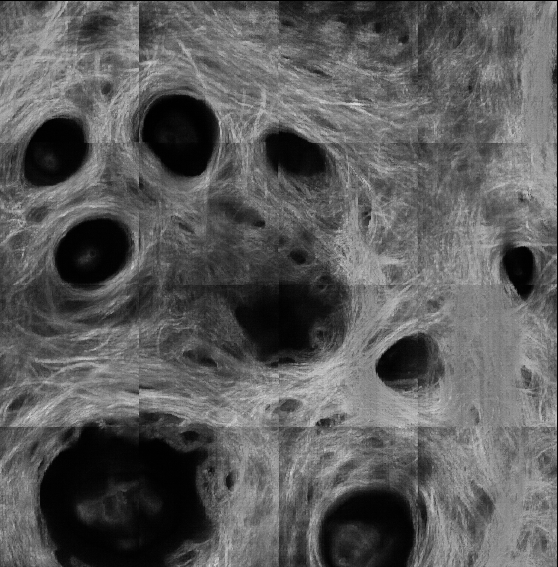 電子回路準備必要なものの確認(IC，ブレッドボードなど)．B4電子回路について，デジタル回路(可変抵抗器，C-MOS標準ロジックICを用いた回路)，内部構造など勉強中．来週の目標B4電子回路の課題の作成を行う．